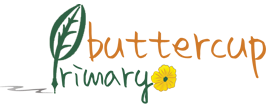 Cultural Capital PolicyIncluding EYFSComplied by: Shaheda Khanom						Reviewed by: Rena BegumReviewed on: 01st March 2021						Next review date: 01st March 2022What is Cultural Capital?Cultural capital is the accumulation of knowledge, behaviours, and skills that a child can draw upon and which demonstrates their cultural awareness, knowledge and competence; it is one of the key ingredients a child will draw upon to be successful in society, their career and the world of work.Cultural capital promotes social mobility and success.Cultural capital gives a child power. It helps them achieve goals, become successful, and rise up the social ladder without necessarily having wealth or financial capital.Cultural capital is having assets that give children the desire to aspire and achieve social mobility whatever their starting point.Policy RationaleAt Buttercup Primary school, we recognise that for children to aspire and be successful academically and in the wider areas of their lives, they need to be given rich and sustained opportunities to develop their cultural capital.The school recognises that there are six key areas of development that are interrelated and cumulatively contribute to the sum of a child’s cultural capital:Personal DevelopmentSocial Development, including political and current affairs awarenessPhysical DevelopmentSpiritual DevelopmentMoral DevelopmentCultural developmentSummary of the key areas of coverage for each area of Cultural Capital Development:Personal developmentCitizenship, Personal, Social and Health Education provision;The school’s wider pastoral framework;Growth mindset support – resilience development strategies;(eg:Elsa web)Transition support;Work to develop confidence e.g. role play, supporting peers;Activities focused on building self-esteem;Mental Health & well-being provision.Social DevelopmentPersonal, Social and Health Education provision;Volunteering and charitable work – eg. raising funds for NSPCC; nasheed singing at Eid for elderly in Sonali gardens homePupil Voice –School Council, Peer Mentors, Child and Family Support Worker support;Pastoral support from all staffPhysical DevelopmentThe Physical Education curriculum;Healthy Eating policies and catering provision;Anti-bullying and safeguarding policies and strategies, including the child-friendly policyThe Health Education dimension of the PSHE programme, including strands on drugs, smoking and alcohol;The extra-curricular clubs related to sports and well-being;The celebration of sporting achievement including personal fitness and competitive sport;Activity-based residential visits. Hendon in Y5- Y6.Design and Technology units related to food preparation and nutrition;Spiritual DevelopmentIslamic studies curriculum World Religious Education Curriculum;Our collective acts of reflection , Values;Support for the expression of individual faiths;Inter-faith and faith-specific activities and speakers;Visits to religious buildings and centres;Moral DevelopmentIslamic Education Curriculum;The school’s Behaviour policy;Contributions to local, national and international charitable projects.Cultural DevelopmentCitizenship education through PSHE;Arts and drama education Access to the languages and cultures of other countries through the Geography and MFL curriculum; ArabicPromotion of racial equality and community cohesion through the school’s ethos, informing all policy and practice.Each curriculum area makes its own contribution to children’s cultural capital development and supports SMSC across the school.(See Curriculum map for further information)